2022 Executive CommitteeMeeting Agenda	Lisa Gonzales, Chair, presidingCall to Order at 10:01 by Lisa Gonzales, the meeting is being recorded.Introductions and meeting Roll CallJackie Dorr – SME liaisonDave WilliamsGen SuttonBetty ZatarayTrika GrahamKurt DoranMackenzie BestPatrick WilliamsonJulia NeilsonDaniel TorresEric BrandjordBarbara NielsenHeather HaldermanIrene MonteroNina AstilleroSafety Share – Lisa Gonzales: During the winter we are often commuting in the dark. Lisa said she has seen animals on the road during some of her recent commutes. Remember to keep an eye out for animals on the road while driving, don’t hit your brakes too hard or serve because the roads may be wet or icy. But be aware and watch for animals on the road.Approval of January Agenda – Dave moves to approve and Andrea seconds it. January agenda is approved.Approval of December Minutes – Andrea motions to approve and Jen seconds it. December minutes are approved.Financials (Jackie Dorr) – General fund we have $34,233.58. The scholarship has $142,512.14. The scholarship fund has decreased due to the scholarship awards. Lisa asked if we approved the additional $1,000 so that each recipient received $2,000. Jackie confirmed that we approved this but did not approve 2 additional recipients.Program Committee (Omar Smith) – Omar said we have the sessions set with 10 sessions and 69 presentations. We also have a speaker set up for the Environmental Division Luncheon. His name is Ian Lange and he is with Colorado School of Mines, the director of the Mineral and Energy Economics Program and has worked as a Senior Economist for the Energy Council for both the Biden and Trump administrations and so he will also talk a bit about policy. Lisa asked if the session chairs have communicated with the presenters to confirm if they will be attending so that we have a number of potential drops. Omar said that most of the chairs have sent emails out to their presenters, and he will confirm with the rest of the chairs that they have emailed their presenters. A few issues have come up, but they have all been resolved. Tara also sent out an email about the authors coffee and the chairs should also confirm that their authors received that. Gen asked about how to transfer the presentations to the laptops provided. We discussed the best way to make sure the chairs can transfer the presentations to the provided laptops. You need to make sure to have USB thumb drives but not all presenters will be able to use a USB to transfer and so the chairs should also provide a Teams or OneDrive drop for the authors to upload their presentations to. The session schedule is available on SME and the SME app is now live as well.Program Planning Committee (Amar Patel) – Amar said the field trip to the Argo Mill is on the registration. We will also update the division guidebook to make sure we get information to Tara earlier. SME has not yet paid the deposit to Argo Mill, but it should be done shortly. We already have 17 people signed up and Tara said that we may overbook. Amar also asked about how he can get the abstracts for the poster presentation because he has not seen any. Lisa said that the poster abstracts should be going directly to Amar since the announcements have Amar’s email. Amar asked to confirm the email address to make sure they are going to the right place. Julie did put in a reminder for submission for poster abstracts in the December magazine and so it should have Amar’s contact information. Lisa said that another sponsor asked to sponsor, and Lisa sent the information to Amar. Lisa asked if there was a new contact at SME that she should send this new sponsorship information to. Jackie said it should be the Meetings Chair, Cory Nazinski. Lisa will forward the sponsorship email to Cory to make sure it gets secured. Jen also said that PJ Nolan with WSP also volunteered to be a poster judge again this year and she will put him in touch with Amar. Luncheon Script and Conference Logistics – Jackie will send the luncheon script over soon so that the executive committee can look at it and review. Lisa said we can have a smaller executive committee meeting to review if needed. Jackie will send the script out.Environmental Division Committee ReportsED Membership Committee
(Lisa Gonzales, Nina Astillero, Trika Graham, Jeff Keller) – Trika said they finalized to poster for the conference with a QR code on it which will take folks to the Environmental Division webpage. They will post one near the auction table and the second will be near the Environmental Division technical sessions. Jeff will get the posters printed and easels purchased. Lisa asked Jackie to email the membership committee what our membership numbers are so we can track the changes and think about additional ways we can increase our membership. Lisa noted that the Environmental Division website is still being updated and so the committee will next focus on jazzing up the website page.ED Scholarship Committee
(Liane George, Gen Sutton, James Renner, James Mullen, Irene Montano) – Gen said no update since they selected the recipients in November. Lisa asked if we have folks to help with the auction. Barb said in the past it has been anyone who wants to volunteer.ED/ADTI Sub-committee
(Denise Levitan, Larry Williams, Dave Williams, Rens Verburg) – Dave said they had a meeting yesterday, but they don’t have much to update. Dave will follow up with Lisa and Linda on the biogeochemistry volume they are working on. He also has not heard and feedback on their interest with helping with the ASTM leaching standards update so he will also follow up on this. The call for ICARD (International Conference on Acid Rock Drainage) abstracts should be out soon, conference will be in Halifax in 2024. Dave will be reviewing the mine closure chapter for the GARD guide (the Global Acid Rock Drainage guide) for INAP. They will also be developing the monitoring chapter in the near future as well. Patrick mentioned he did not get the meeting invite and Dave said he has a new computer and so will have to verify he is sending the meeting to the right people.11. ED Representatives for SME Standing Committees 11.1. Government and Public Affairs
(Denise Levitan, Barb Nielsen, Leslie Watson, Heather Lammers, Andrea Martin) – Andrea said they have their monthly meeting on Monday and so there is not much of an update. Andrea did add that with the technical briefing papers that are prepared, they are encouraging anyone from any division to bring forth a topic that they think would be a great topic.11.2. Mining Engineering Committee (Larry Williams, Julie Neilson) – Julie said that they will have the schedule of sessions for the February issue. She does not have anything lined up for the March issue which will come out right around the meeting. Lisa suggested that we put the membership poster in the issue. Trika will send the poster to Julie. Julie asked if a student could present and have a poster. Barb said we haven’t had a rule on it and it seems like a good idea so that they can get more information out there.11.3. Structure & Governance (Omar Smith) – Omar did get the contact information that he asked for and he has submitted his reports back to the committee. The committee has to prepare a statement for the board and they will move forward from there.11.4. Young Leaders Committee (Isabella Casasbuenas, Amar Patel) – Amar said that Mackenzie is on the line and Naomi will be the other representative. They have 30 to 40 members which is and increase and great. They will have their schedule and orientation next week. Mackenzie introduced herself and she is a PhD candidate at New Mexico Tech looking at the bioleaching of metals from electronic waste and other low-grade ore material. She said the Environmental Division felt like a natural fit. Amar will work with Jackie to make sure the emails are added to the list because there is one more representative. Lisa added that it would be great for Amar to let them know who the Environmental Division executive chairs are so we can meet them at the annual conference and get them more involved with the division. Pie LC is a fundraising event and those who raise more won’t get pied (pie to the face).11.5. SME P.E. Committee (Liane George, Lisa Gonzales, Gen Sutton) – Gen said that Andy has a huge update from the foundation. But other than that, they are working on new questions for the booklet. Lisa added that from the NCES side that they have a virtual meeting coming up in March to review test questions and review upcoming tests and then write additional test questions. It is a two day virtual event, but it they are not full days, and they have a Teams meeting open so that those helping can jump on when they have questions. If you are part of this side of the SME P.E. committee it would be great to have more volunteers.11.6. SME Inclusion & Diversity Committee (Amar Patel) – Amar said they have not had a meeting but will have one next week. They have a report out to the board at the end of the year that we can cover in the next meeting.12. Strategic Committees12.1. Responsible Mining & Underground Construction 
(Anne Williamson, Julie Lucas, Nina Astillero (YL), Deniz Talan (YL) – Nina said there has not been a meeting and so there is no update. Lisa will go to the meeting at the annual meeting as well.12.2. Association Growth Strategic Committee (Genevieve Sutton, Leslie Watson) – Gen said there was a meeting last night reviewing their action items and they are summing up their action items to get ready for the February meeting. Gen will be coming off this committee and joining the structure and governance committee. They have been working on the virtual section to better serve the members and they may try out one or two meetings as a pilot test for the US and Canada to gauge the level of interest. They have also narrowed down their list of companies that SME should approach for targeted partnerships in 2023 and includes 2 suppliers. And they have another list of juniors and suppliers that they will review at the February meeting.12.3. Industry Workforce – Lisa asked if there was anyone who attended this committee meeting. No one spoke up.12.4. Industry Innovation - Annelia said they have not had a meeting and so there is no update.13.	Other Business	Lisa asked if we can decide on our donation to SMEF at the annual meeting. Need to make sure this is on our annual meeting agenda. We can also decide on the change to our bylaws at the annual meeting.	Gen said we should all vote for Pie LC and we vote to prevent people from getting pied and donate money to different groups. The Pie LC link is here: https://community.smenet.org/smefoundation/eventspage/pielc?ssopc=1 	Annelia asked if we also have executive committee nominations for the coming years. Lisa said that we do have 2 people on our tally and we can contact them to see if they are still interested in the executive committee.More here13.	Next Meeting, February 27, Colorado Convention Center, 8:00 am, Rm 10314.	Adjourn – Motion to adjourn from Lisa and seconded by Amar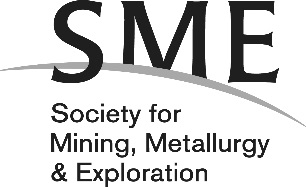 Environmental Division Executive CommitteeMeeting MinutesFriday, January 20, 202310:00 am – 11:00 PT ChairLisa GonzalesYesVice-Chair Jen PepeYesSecretary/PublicationsAnnelia TinklenbergYesProgram Committee ChairOmar SmithYesProgram Planning Committee ChairAmar PatelYesPast ChairAndrea MartinYes